Fluxul de lucru pentru realizarea experimentelor prezentate în acest studiu se regăseşte în schema de mai jos: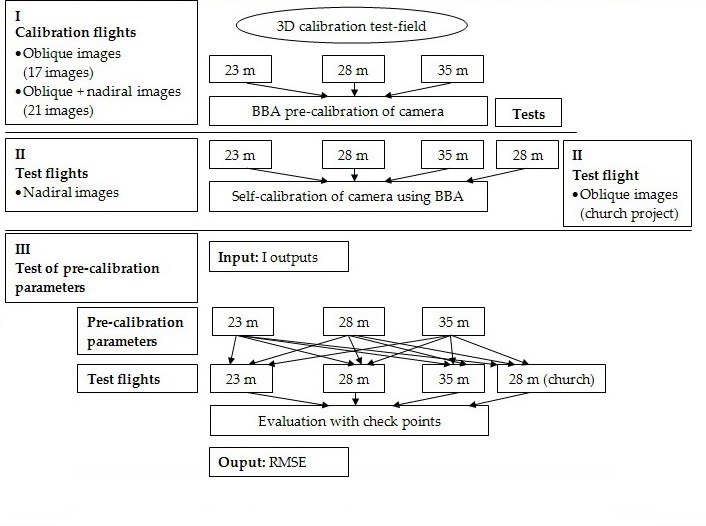 